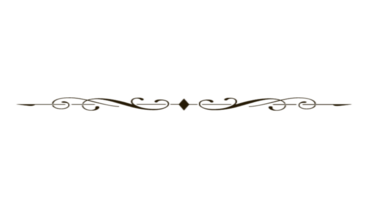 PROFILECarrier Objective:       Ambitious and a self-motivated individual desiring to be associated with the   Hospitality / Service Industry and contribute to be a part of a successful team.EDUCATIONWORK EXPERIENCEContd…..LANGUAGES SPOKENPERSONAL DETAILSDate of Birth:	17th December, 1989Place of Birth:        Goa, India. Nationality	:	IndianHeight	:	6 feetMarital Status:	Single ADDITIONAL INFORMTIONSilver Medalist in Taekwondo (Martial Arts) for Goa State.Won several medals and certificates in Athletics and in Painting.  First Name of Application CV No: 498378Whatsapp Mobile: +971504753686 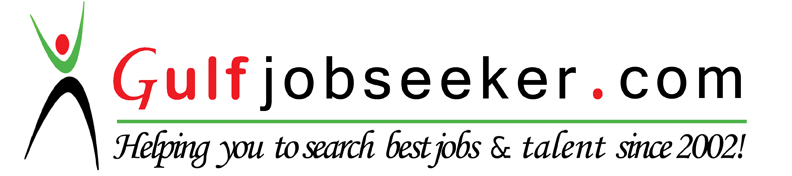 Sr. #PeriodSchool / University1May 2007Secondary High School: St. Anthony’s High School Goa.2May 2010Higher Secondary High School:Jagadguru Gangadhar College of Commerce, Hubli(K.L.E’s Society)3May 2010Diploma of Hotel Management:Ann’s Institute Goa5May 2013Bachelors of Commerce fromChatrapati Sahuji Maharaj University, KanpurSr.#PeriodJob & Organizations1Jan to Nov.2014Restaurant Manager for PLAZA HOTEL, Nagaland  English     -  Fluent   read, write & speak  Hindi         -  Fluent  read, write & speak   French      -  Basic   read & speak  Marathi     -  Fluent  read, write & speak